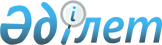 Об утверждении Правил содержания и выгула собак и кошек, отлова и уничтожения бродячих собак и кошек на территории населенных пунктов Костанайской области
					
			Утративший силу
			
			
		
					Решение маслихата Костанайской области от 14 марта 2014 года № 259. Зарегистрировано Департаментом юстиции Костанайской области 25 апреля 2014 года № 4651. Утратило силу решением маслихата Костанайской области от 7 апреля 2015 года № 392

      Сноска. Утратило силу решением маслихата Костанайской области от 07.04.2015 № 392.      В соответствии с пунктом 2 статьи 3 Кодекса Республики Казахстан от 30 января 2001 года "Об административных правонарушениях", пунктом 2-2 статьи 6 Закона Республики Казахстан от 23 января 2001 года "О местном государственном управлении и самоуправлении в Республике Казахстан", рассмотрев предложения акиматов районов и городов, Костанайский областной маслихат РЕШИЛ:



      1. Утвердить прилагаемые Правила содержания и выгула собак и кошек, отлова и уничтожения бродячих собак и кошек на территории населенных пунктов Костанайской области.



      2. Рекомендовать местным исполнительным органам районов и городов областного значения:

      учитывать, что при проектировании жилой застройки следует предусматривать размещение площадок для выгула собак;

      принимать меры по организации на территориях соответствующих населенных пунктов специализированных приютов для содержания собак и кошек;

      принимать меры по пропаганде среди населения своевременной вакцинации и постановке на учет своих собак и кошек в ветеринарных учреждениях, профилактике отказов владельцев от своих собак и кошек и регулированию их численности.



      3. Рекомендовать кооперативам собственников квартир:

      размещать на досках объявлений, расположенных на соответствующих территориях, для ознакомления граждан адреса и телефоны государственных ветеринарных организаций, осуществляющих функции отлова и уничтожения бродячих собак и кошек;

      в случае необходимости, подавать заявки в соответствующие местные исполнительные органы для определения мест для размещения площадок для выгула собак и выделения для этих целей земельных участков;

      поддерживать санитарное состояние площадок для выгула собак.



      4. Настоящее решение вводится в действие по истечении десяти календарных дней после дня его первого официального опубликования.      Председатель сессии                        Т. Булгацевич      Секретарь Костанайского

      областного маслихата                       С. Ещанов      СОГЛАСОВАНО:      Аким Костанайской области

      _____________ Н. Садуакасов      Исполняющий обязанности руководителя

      Республиканского государственного

      учреждения "Департамент по защите

      прав потребителей Костанайской области

      Агентства Республики Казахстан

      по защите прав потребителей"

      _______________ С. Байменова      Руководитель государственного

      учреждения "Костанайская областная

      территориальная инспекция Комитета

      ветеринарного контроля и надзора

      Министерства сельского хозяйства

      Республики Казахстан"

      _______________ Т. Иманбаев      Начальник государственного учреждения

      "Департамент внутренних дел Костанайской

      области Министерства внутренних дел

      Республики Казахстан"

      _______________ Т. Маткенов

Утверждены решением   

областного маслихата   

от 14 марта 2014 года  

№ 259          Правила содержания и выгула собак и кошек,

отлова и уничтожения бродячих собак и кошек на территории

населенных пунктов Костанайской области 

1. Общие положения

      1. Настоящие Правила содержания и выгула собак и кошек, отлова и уничтожения бродячих собак и кошек на территории населенных пунктов Костанайской области (далее - Правила) разработаны в соответствии с Кодексом Республики Казахстан от 30 января 2001 года "Об административных правонарушениях" (далее – Кодекс), Законом Республики Казахстан от 23 января 2001 года "О местном государственном управлении и самоуправлении в Республике Казахстан", Законом Республики Казахстан от 10 июля 2002 года "О ветеринарии" (далее - Закон "О ветеринарии").



      2. Настоящие Правила определяют порядок содержания и выгула собак и кошек, отлова и уничтожения бродячих собак и кошек на территории населенных пунктов Костанайской области.



      3. Настоящие Правила распространяются на юридических и физических лиц, содержащих собак и кошек (далее - владельцы) (исключение составляет содержание служебных собак государственными предприятиями (организациями, учреждениями) выполняющими работу по спасению людей, по борьбе с преступностью и охране общественного порядка), а также на лиц, выгуливающих собак и кошек.



      4. Нарушение настоящих Правил влечет ответственность в соответствии со статьей 311 Кодекса. 

2. Содержание собак и кошек

      5. Не допускается содержать собак и кошек в местах общего пользования многоквартирных жилых домов (в подъездах, в подвалах, на чердаках, на лестничных площадках), а также на придомовой территории таких домов.



      6.На территориях индивидуальных жилых домов, частных построек, собаки содержатся на изолированной территории и (или) на привязи, в условиях исключающих побег собаки, нападение на людей и животных. Если территория охраняется собакой, о наличии собаки на территории сообщается предупредительной табличкой на воротах при входе на территорию.



      7. При содержании собак и кошек владельцы:

      1) обеспечивают своим собакам и кошкам гуманное обращение и условия, соответствующие их биологическим и индивидуальным особенностям, в том числе удовлетворяют их потребности в корме, учитывающем питательные потребности собак и кошек, а также воде, сне, движении, естественной активности;



      2) принимают меры по недопущению самостоятельного выхода своих собак из мест их содержания;



      3) извещают ветеринарных специалистов о случае внезапного падежа, одновременного заболевания нескольких собак, кошек или об их необычном поведении и до прибытия ветеринарных специалистов принимают меры к изолированному содержанию собак и кошек, подозреваемых в заболевании.



      8. Изъятие, уничтожение собак и кошек, представляющих особую опасность для здоровья животных и человека, осуществляется в соответствии с Законом "О ветеринарии". 

3. Выгул собак и кошек

      9. В случае загрязнения общественных мест, владельцы, а также лица, выгуливающие собак и (или) кошек, незамедлительно убирают продукты жизнедеятельности своей собаки и (или) кошки (в бумажные или полиэтиленовые пакеты).



      10. При выгуле собак владельцы, а также лица, выгуливающие собак:



      1) выводят собак из мест содержания, а также других изолированных территорий на поводке и в наморднике. Щенки собак в возрасте до трех месяцев и декоративные породы собак, анатомические особенности которых не позволяют надеть намордник, могут выгуливаться без намордника, при условии обеспечения безопасности окружающих людей и животных;



      2) выводят собаку в ошейнике, на котором указаны контактные данные ее владельца (адрес, телефон). По желанию владельца может быть указана и иная информация, касающаяся собаки;



      3) при пересечении проезжей части дороги, при движении вдоль проезжей части дороги, ведут выгуливаемую собаку на коротком поводке, позволяющем обеспечить соблюдение требований дорожной безопасности;



      4) в случае нанесения выгуливаемой собакой укусов человеку или животному, принимают меры по вызову соответствующей врачебной помощи.



      11. При пастьбе сельскохозяйственных животных, специально обученные, служебные собаки, состоящие на учете, могут находиться без поводков и намордников.



      12. Не допускается:



      1) осуществлять выгул собак и кошек во дворах жилых домов, на детских площадках, и других местах детских игр, на территориях учреждений здравоохранения, образования, культуры и спорта;



      2) посещать с собаками и кошками (кроме собак-поводырей сопровождающих людей имеющих инвалидность по зрению) магазины, организации общественного питания, медицинские, культурные, спортивные и общеобразовательные учреждения (кроме посещения специально организованных мероприятий, либо посещения специализированных, учреждений (организаций) для посещения с собаками, кошками);



      3) осуществлять выгул собак, кроме щенков собак в возрасте до трех месяцев и декоративных пород собак, лицам младше 12 лет без сопровождения совершеннолетних лиц;



      4) осуществлять выгул собак лицам, находящимся в состоянии алкогольного, наркотического опьянения;



      5) купание собак и кошек в общественных местах купания, в прудах, фонтанах, водоемах и водозаборах.



      13. Местные исполнительные органы районов, городов областного значения, в пределах своей компетенции, организуют мероприятия по размещению и оборудованию площадок для выгула собак на территориях соответствующих населенных пунктов. 

4. Отлов и уничтожение бродячих собак и кошек

      14. Собаки и кошки, находящиеся в общественных местах без сопровождающих их лиц, считаются бродячими и подлежат отлову.



      15. Отлов бродячих собак и кошек осуществляют государственные ветеринарные организации, созданные в соответствии с пунктом 4 статьи 11 Закона "О ветеринарии".



      16. Отлов и уничтожение бродячих собак и кошек организуется и проводится, с соблюдением прав и законных интересов лиц, проживающих на соответствующей территории, с соблюдением принципов гуманности. К работе по отлову и уничтожению бродячих собак и кошек допускаются лица не состоящие на учетах в наркологическом или психоневрологическом диспансерах.
					© 2012. РГП на ПХВ «Институт законодательства и правовой информации Республики Казахстан» Министерства юстиции Республики Казахстан
				